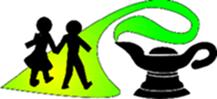 RE at Great Moor Junior School What does an outstanding RE lesson look like in our school?Children are engaged in and enjoy RE.Children are involved in the discussion and investigation of a range of religions.Children make links between their own and others’ religious and non-religious experiences. Children learn how key events and individuals in religion have helped shape the world’s faiths.Identify how religious experiences are expressed in different ways.Pupils show understanding of artefacts, stories and beliefs.Pupils describe the impact of religion on follower’s lives and suggest meanings for a range of forms of religious expression.Children are given many opportunities for discussion and listening to others’ views.A variety of religious artefacts/materials are used. A variety of speaking and listening activities are incorporated.Many cross-curricular links made with RE: Literacy – looking at religious literature, PSHE – tolerance of others, Geography – where are these faiths practised? History – how has religion shaped History?Technical knowledge and the correct terminology is used throughout. Children have a growth mind-set and respond positively to discussion. Collaboration in groups or with a talk partner is frequent and productive. How does RE work at Great Moor Junior School? Our programme is based on the Stockport agreed syllabus for Religious Education.RE topics at GMJS cover a wider range of religious and non-religious worldviews: Christianity, Judaism, Islam, Hinduism, Humanism.  A range of topics covered using activities that are creative and practical.Religious and non-religious worldviews are covered in depth over a series of lessons throughout a term to ensure children can fully immerse themselves in the beliefs. The Secrets of Success (and other PSHE work), along with praise and modelling of positive responses to challenge, foster a growth learning attitude in the children. Mistakes are viewed positively and are used to support learning.What Assessment takes place?RE-cap is used for retrieval practiceSummative assessment is the main tool during and after each lesson.Open ended question at the end of unit.Using the SACRE progress steps for the 3 main areas:Knowing about and understanding religions and worldviews.Expressing and communicating ideas related to religions and world views.Gaming and deploying the skills for studying religions and world views.Assessment is based on all aspects of RE from the progression of skills documentation.  At the end of the topic, EMX is used to determine the ability of each children in the topic. The children regularly self-assess and reflect on their progress.